SEIGHFORD PARISH COUNCIL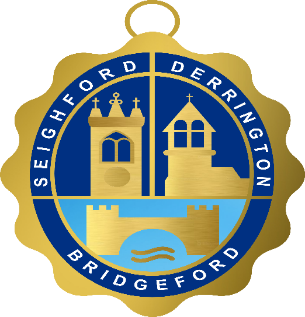 MINUTES OF A COUNCIL MEETING HELD ON 19 NOVEMBER 2018 AT GREAT BRIDGFORD VILLAGE HALL Present: 	Cllr David Price (Chair)	Cllr Peter Eveson      		Cllr Bill Brown 	Cllr Michael Eld 			Cllr Alison Vaughan 	Cllr John Busby		Cllr Mark Hodgkins	In attendance:	     Cllr Jeremy Pert			 Staffordshire County Council      Lisa Horritt				 Clerk 	+ 5 members of the public 18/5/01: TO RECEIVE APOLOGIES, RECORD ABSENCES Apologies were received and accepted from Cllr Jean Wetton18/5/02:  DECLARATIONS OF INTERESTS    Cllr M Eld declared an interest relating to item 7(a) Village Green at SeighfordNo written requests for dispensations had been received18/5/03: PUBLIC OPEN FORUMA resident informed the meeting that a Salvation Army clothes bank will be sited in the corner of the car park at Great Bridgeford Village Hall. Profits from this will be split between the Salvation Army and Seighford Church. A resident had attended to complain about the condition of the footpaths in Newport Road, Great Bridgeford. After 5 years of complaining and 2 petitions, no works have been completed.
County Councillor Jeremy Pert agreed to a site visit with the residents and members of the Parish Council. The Chairman will liaise and arrange. Cllr Pert noted the County Council’s financial pressures at present but agreed to see if anything could be done to improve the current situation. 
If no action is forthcoming, the Parish Council will write to Mark Deaville and Jeremy Lefroy MP before the residents consider approaching the press.18/5/04: UPDATE FROM COUNTY COUNCILLORSCouncillor Pert has updated the meeting during Item 18/5/0318/5/05: MEETING OF THE PARISH COUNCIL HELD ON 17 SEPTEMBER 2018 Minutes 
It was unanimously resolved: the minutes of the Council Meeting on 17 September 2018 be accepted as a true record and signed by the Chairman.   Matters Arising
Minute 18/04/05 Fallen Fingerpost
Cllr. Vaughan reported this had been fixed.18/04/08 Glen Farm Planning Application
Cllr. Price reported that this had been approved by the Planning Committee on 17th October 2018.18/04/10 Bus Shelter Positioning
Cllr Price reported that he and Cllr Eveson had moved the bus shelter back into position and he had removed the leaves and mess from the bus shelter.18/04/12(b) Hedge CuttingThe hedge cutting at Great Bridgeford is still awaiting completion. The Chairman agreed to phone Mr Ingham to confirm an expected date for this and remind him that Cllr Brown holds the key for access.18/04/12 ( c) Great Bridgeford Playing Field Repairs
Cllr Price has repaired the wire netting on the gate.18/5/06: PARISH FINANCES  Update on expenditure against budget for 2018/19
It was resolved to accept the report which had been circulatedApproval of Bank Reconciliation
It was resolved to approve the bank reconciliation, and this was signed by the Chairman
Accounts for PaymentIt was resolved to approve the accounts for paymentConfirmation of amenity visits for 2019 and delegation of authority to the Locum Clerk to action
It was resolved to request 3 visits each at Seighford and Derrington for 1 hour duration. The Locum clerk was authorised to action this.Budget Preparation 2019 – potential projects
Items to be considered will include: Great Bridgeford Play Area, Professional fees (Seighford Village Green), Election Costs, New benches (Seighford)18/5/07: CHAIRMAN’S REPORTTo discuss replacement benches on the Village Green at Seighford
It was resolved to remove the unsafe benches and keep the memorial plaque from one of them. Once the planning appeals with the Green are resolved the Council will look to purchase 2 new benches.Speed mitigation scheme update
The speed devices were installed on 27th September. Photos have been included in the Parish magazine and thanks was given to all those involved. 
It was resolved to purchase a third pole at approx. £200 to enable the devices to be moved around the 3 locations with ease. A mounting board for £49 will also be required.Great Bridgeford Playing Field update
A number of parents and grandparents have been consulted. The majority would like to see a zip wire, basket swing, climbing frame and picnic tables.
It was resolved that Cllr Price would get 3 quotes for the above scheme and then the Council would consider the availability of grant funding such as Tesco and Awards for all to cover a significant portion of the cost.18/5/08: PLANNING MATTERS18/29557/HOU – 1 Jasmine road, Great Bridgeford – Side extension to form additional bedroom and ensuite. 
It was resolved: The Borough Council be advised that the Parish Council has no objections to this application.18/5/09: GRANT REQUESTSfrom St Matthew’s Church Derrington towards refurbishment projectsfrom Derrington Village Hall towards air-conditioning in the Hall It was resolved to give each project £1000.18/5/10: PARISH COUNCILLORS REPORTCllr Vaughan advised that she had reported the speed sign in Derrington when approaching from Newport Road as it is at a 45 degree angle. This is on the work list to be resolved.
She further reported the broken sign on Long Lane has been fixedCllr Busby advised the Community Speedwatch team have been out weekly in DerringtonCllr Hodgkins advised that EON will be carrying out works on trees near Beeches Farm in Seighford and EON will email the Parish Clerk with the details.Cllr Price advised that the start date for the planning appeals is still to be confirmed. Once this procedure is issued the Council can obtain quotes for either a planning barrister or a planning consultant and the council can decide whether to take this forward by holding an extraordinary meeting.18/5/11: HONORARY FREEMAN/WOMANA report with the information about bestowing awards had been circulated by the clerk to all members.It was resolved to hold an additional meeting following the January meeting to resolve and decide on potential recipients18/5/12: DATA PROTECTIONA report and policies had been circulated to all members by the Clerk.It was resolved to adopt the following policies and register with the Information Commissioner at a cost of £40.Documents adopted:Data Audit ScheduleInformation and Data Protection PolicyGeneral Privacy NoticeEmail Privacy NoticeNew Councillor Privacy NoticeManagement of Transferable Data Policy (Removable media)Document Retention and Disposal Policy with appendix of documents for retention and disposalData Breach Reporting formSubject Access Request formData Protection Impact Assessment (DPIA) PolicyDPIA Assessment Form18/5/13: HIGHWAYS, FOOTPATHS and PLAYING FIELDS Playing fields inspection 2018The playing inspectors report had been received and circulated.It was resolved that Cllr Price would meet B Moseley to obtain a quote for the small works to be done and report back with a costing for approval.Cllr Hodgkins agreed to visit Seighford and see if some of the minor issues raised could be resolved. Cllrs Busby and Vaughan agreed to do this for Derrington.18/5/14: ELECTIONS  Vacancies on the Parish Council were discussed as several members will be retiring from the Council at the end of their term. It was resolved to place a notice in the Parish Magazines in Derrington and Seighford to make people aware of the elections and the vacancies which may arise. This will be included between January and April and notices will be placed on the noticeboards.18/5/15: NEXT MEETING  The Chairman asked Councillors to provide any items for the agenda for the next meeting be held on 21 January 2019 at Seighford Village Hall18/5/16: MEETING CLOSE As there was no further business, the Chair declared the meeting closed at 9.55pm	Paid since last meetingHMRCPAYE Q235.0035.00TOTALTOTAL£35.00To be paidPaid ToDetailsAmtVATTotal to payAutela Group Payroll Q239.007.8046.80Mrs S WordenLocum work Sept 18116.42116.42Morral Play ServicesAnnual Inspection 3 play areas119.9723.99143.96J CharletonPayroll - July317.66317.66J CharletonPayroll - Aug282.28282.28J CharletonPayroll - Sept282.48282.48J CharletonPayroll - Oct282.28282.28L HorrittPayroll - Oct incl Sept358.39358.39Information CommissionerIf direct debit available year 1 then £3540.0040.00Great Bridgeford village HallHire19.0019.00JDM PriceHose Clips - Speed indicator10.832.1612.99Seighford Village HallHire 19/3, 16/7, 25/640.0040.00L HorrittOffice costs 24th Sept - 19th Nov25.2325.231,967.49TOTALTOTAL£2,002.49